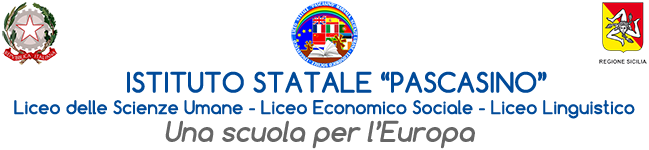 Ai docenti e agli studenti delle classi 4G-5ICircolare n. 344Oggetto: Comunicazione data secondo incontro corso “Le sfide nella città nell’Agenda 2030.Fare città. Percorsi creativi e metodi visuali per conoscere e rigenerare la città”.Si comunica che Mercoledì 03 aprile si terrà, presso il Dipartimento di Architettura dell’Università di Palermo, il secondo incontro del progetto “Le sfide nella città nell’Agenda 2030. Fare città. Percorsi creativi e metodi visuali per conoscere e rigenerare la città”. Il laboratorio del dipartimento di Architettura si prefigge di sviluppare negli studenti competenze e conoscenze di base e trasversali per stimolare una partecipazione concreta e più consapevole alla costruzione della città, nella sua accezione fisica e sociale. Programma della giornata  ore 7:45 Partenza da Marsala ore 9:00 Arrivo a Palermo viale delle Scienze ore 09:30 Inizio dei lavoriore 13.30 Chiusura dei lavori e partenza per MarsalaGli studenti saranno accompagnati dai docenti Tantaro Antonia, Giacalone Rossella e Pipitone Niccolò.Referente Orientamento e PCTO                                  Dirigente ScolasticaProf.ssa Tantaro Antonia                                      Prof.ssa Anna Maria Angileri                                                     